11 klasėPamokų ciklas. Globalieji iššūkiai žmonijai Užduotys1. Žodis globalus arba su juo susijusios sąvokos vis dažniau vartojamos įvairiose gyvenimo srityse. Pagalvok ir įvardyk tai, kas susiję su žodžiu globalus. ________________________________________________________________________________________________________________________________________________________2. Globalieji iššūkiai dažnai suprantami kaip rizikos, kurios apima daug gyvenimo sričių. Priskirk problemas atitinkamoms rizikų grupėms. Pažymėk kryželiu. 3. Kai kurios tarptautinės organizacijos išskiria šias 8 globalines problemas. MaistasNelygybėSkurdasSmurtasŠvietimo ir vaikų darbo ryšysTerorizmasVaikų santuokosVandens užterštumas ir trūkumasPasirink dvi problemas ir išnagrinėk jas pagal šį planą.1 problema Problemos pavadinimas _________________________________________________________Problemos esmė _______________________________________________________________ _____________________________________________________________________________Išplitimo mastas ________________________________________________________________ _____________________________________________________________________________Problemos sprendimo būdai __________________________________________________________________________________________________________________________________________________________________________________________________________________Kliūtys problemos sprendimui _____________________________________________________ ________________________________________________________________________________________________________________________________________________________________________________________________________________________________________Problemos atspindys Lietuvoje ____________________________________________________ ___________________________________________________________________________________________________________________________________________________________2 problema Problemos pavadinimas _________________________________________________________Problemos esmė _______________________________________________________________ _____________________________________________________________________________Išplitimo mastas ________________________________________________________________ _____________________________________________________________________________Problemos sprendimo būdai __________________________________________________________________________________________________________________________________________________________________________________________________________________Kliūtys problemos sprendimui _____________________________________________________ ________________________________________________________________________________________________________________________________________________________________________________________________________________________________________Problemos atspindys Lietuvoje ____________________________________________________ ___________________________________________________________________________________________________________________________________________________________4. Lentelėje pateiktos globalinės problemos, kurias išskiria Jungtinės Tautos. Remkis turimomis žiniomis ir atsakyk į klausimus. 4.1. Kodėl Afrika, JT ekspertų manymu, yra apibūdinama kaip globalinė problema? ______________________________________________________________________________________________________________________________________________________________________________________________________________________________________________________________________________________________________________________4.2. Kodėl dekolonizacija, kuri daugelyje šalių įvyko jau labai seniai, vis dar išlieka svarbia globaline problema?______________________________________________________________________________________________________________________________________________________________________________________________________________________________________________________________________________________________________________________4.3. Kodėl kaip globalinė problema įvardijamas demokratinis valdymas?______________________________________________________________________________________________________________________________________________________________________________________________________________________________________________________________________________________________________________________4.4. Kodėl jaunimas JT ekspertų vertinamas kaip globalinė problema?______________________________________________________________________________________________________________________________________________________________________________________________________________________________________________________________________________________________________________________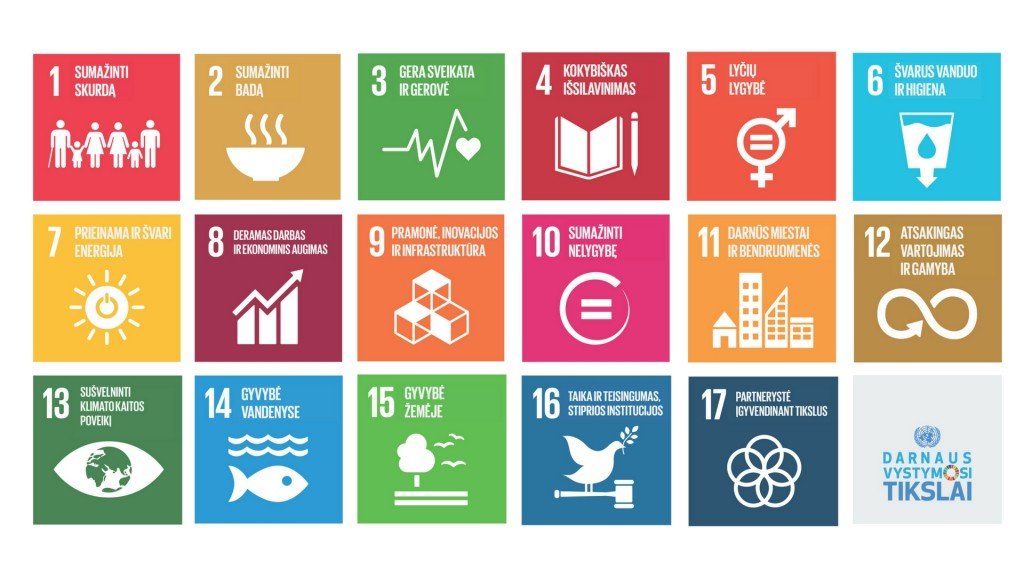 5.1. Susiek darnaus vystymosi tikslus su Jungtinių Tautų skiriamomis globalinėmis problemomis. Prie lentelėje įvardytų problemų į stačiakampius įrašyk atitinkamų DV tikslų numerius. 5.2. Padaryk išvadą. _______________________________________________________________________________________________________________________________________________________________________________________________________________________________________Ekonominės rizikosEkologinės rizikosGeopolitinės rizikosSocialinės rizikosTechnologinės krizėsBedarbystė ir nepakankamas užimtumas Biologinės įvairovės praradimasBurbulų formavimasisDuomenų vagystės ir klastojimasEkstremalūs orų reiškiniaiFinansinių institucijų klaidosInfrastruktūros gedimasKibernetinės atakosKlimato kaitos švelninimo priemonių klaidosLigų ir užkratų plitimasMasinio naikinimo ginklų kūrimasPlataus masto priverstinė migracijaTarpvalstybiniai konfliktaiTeroristiniai išpuoliai Vandens krizė1 Afrika 2 Senėjimas3 AIDS / ŽIV 4 Atominė energija 5 Skaitmeninės inovacijos darniam vystymuisi 6 Vaikų ir jaunimo saugumas internete 7 Vaikai8 Klimato kaita 9 Dekolonizacija 10 Demokrati -nis valdymas 11 Nusiginkla- vimas12 Kova su skurdu13 Mityba 14 Lyčių lygybė15 Sveikatos apsauga 16 Žmogaus teisės 17 Teisingumas ir tarptautinė teisė18 Migracija 19 Pasaulinis vandenynas ir jūrų teisė20 Taika ir saugumas 21 Gyventojų skaičius22 Pabėgėliai23 Vandens ištekliai24 Jaunimas 